Jaroslav SeifertJaroslav Seifert (1901-1986) je jediným českým nositelem Nobelovy ceny za literaturu. Nejen to ho řadí mezi velká jména české literatury, jeho poezie byla a je často čtena. Patří k básnickým symbolům české literatury 20. století. Pracovní list pro žáky středních škol je součástí kolekce Velká jména české literatury, která je věnována vybraným autorům narozeným nebo zemřelým v roce s jedničkou na konci. Cílem je připomenout tvorbu jednoho z největších básníků české literatury.   Jaroslav Seifert________________________________________________________Když kvete strom, tu závrať jarních srázů
probouzí hrdličky
a srdce studené jako listí zimostrázů
svírá sen pod víčky.

Je pozdní večer, máj, a báseň, sestra rodná,
zaštká ti do ucha,
stůj, slovo, ať ta chvíle nerozhodná
tak rychle neprchá.

Ať ještě jednou v čas ten krásu snuji,
po někom vzdychaje,
a je-li nějaká, ať ještě obejmu ji,
když jistě smutná je.

V přelíbezný ten čas, který jsme milovali,
ať zazní veršů spád,
jsem beztoho jen stín a ještě opěšalý
v pozadí barikád.
(J. Seifert: Ruce Venušiny)Seifertova báseň odkazuje k jednomu literárnímu dílu. Určete toto dílo a odpověď zdůvodněte:……………………………………………………………………………………………………………………………………………………………………………………………………………………………………………………………………………………………………………………………………………………………………………………………………………………………………………………………………………………
…………………………………………………………………………………………………………………………………………………………………………………………………………………………………………………………………………………………………………………………………………………………………………………………………………………………………………………………………………………………………………………………………………………………………………………………………………
……………………………………………………………………………………………………………………Charakterizujte verš a rým básně:………………………………………………………………………………………………………………………………………………………………………………………………………………………………………………………………………………………………………………………………………………………………………………………………………………………………………………………………………………………………………………………………………………………………………………………………………………………………………………………………………………………………………………………………
…………………………………………………………………………………………………………………………………………………………………………………………………………………………………………Popište na základě videa, jaký postoj zaujal komunistický režim k udělení Nobelovy ceny Jaroslavu Seifertovi:……………………………………………………………………………………………………………………………………………………………………………………………………………………………………………………………………………………………………………………………………………………………………………………………………………………………………………………………………………………………………………………………………………………………………………………………
……………………………………………………………………………………………………………………………………………………………………………………………………………………………………Co jsem se touto aktivitou naučil(a):………………………………………………………………………………………………………………………………………………………………………………………………………………………………………………………………………………………………………………………………………………………………………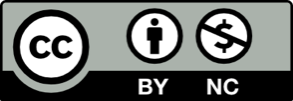 